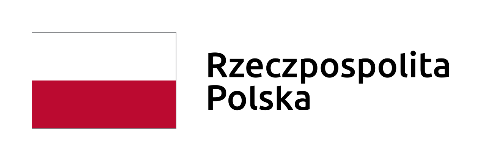 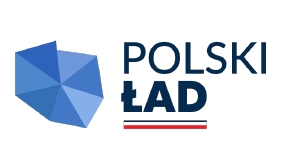 Przebudowa dróg gminnych Trzcińsko-Zdrój - dofinansowana ze środków Rządowego Funduszu Polski Ład: Program Inwestycji Strategicznych.Trzcińsko-Zdrój, 11.03.2022 r.SPROSTOWANIE OCZYWISTEJ OMYLKI PISARSKIEJSpecyfikacji Istotnych Warunków Zamówienia z dnia 28.02.2022 r.  
sprawa: IRG.271.2.2022.IRG, str.17-18„Przebudowa dróg gminnych w Trzcińsko-Zdrój”1. W Specyfikacji Warunków Zamówienia w pkt. 17. OPIS KRYTERIÓW OCENY OFERT, WRAZ Z PODANIEM WAG TYCH KRYTI SPOSOBU OCENY OFERT, ORAZ PROWADZENIE PROCEDURY WRAZ Z NEGOCJACJAMI PROSTUJE SIĘ OCZYWISTĄ OMYŁKĘ PISARSKĄ:ppkt. 17.1 ust. 2) brzmiała w następujący sposób:Minimalny okres gwarancji i rękojmi – 24 miesięcy od dnia podpisania protokołu odbioru końcowego przedmiotu umowy.Maksymalny okres gwarancji i rękojmi – 36 miesięcy od dnia podpisania protokołu odbioru końcowego przedmiotu umowy.Wykonawca wybiera okres gwarancji spośród podanych poniżej:- 24 miesięcy - 0 pkt- 36 miesięcy – 20 pkt- 48 miesięcy – 40 pktppkt. 17.1 ust. 2) otrzymuje brzmienie:  Minimalny okres gwarancji i rękojmi – 24 miesięcy od dnia podpisania protokołu odbioru końcowego przedmiotu umowy.Maksymalny okres gwarancji i rękojmi – 48 miesięcy od dnia podpisania protokołu odbioru końcowego przedmiotu umowy.Wykonawca wybiera okres gwarancji spośród podanych poniżej: - 24 miesięcy - 0 pkt - 36 miesięcy – 20 pkt - 48 miesięcy – 40 pkt 	Oryginał podpisał                                                                                                             Burmistrz Gminy Trzcińsko-Zdrój                                                                                                                          Bartłomiej Wróbel